        ΠΑΝΕΠΙΣΤΗΜΙΟ ΘΕΣΣΑΛΙΑΣ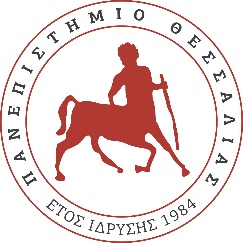                ΣΧΟΛΗ ΕΠΙΣΤΗΜΩΝ ΥΓΕΙΑΣ                               ΚΟΣΜΗΤΕΙΑ                                  ΚΤΙΡΙΟ ΒΙΒΛΙΟΘΗΚΗΣ, 1ος ΟΡΟΦΟΣΤαχυδρομική Διεύθυνση:  ΠΑΝΕΠΙΣΤΗΜΙΟΥ 3, 41500 – ΒΙΟΠΟΛΙΣ, ΛΑΡΙΣΑΤηλέφωνο: 241068 5745-6-7 | Τηλεομοιοτυπία: 241068 5541 | Ηλεκτρονική Διεύθυνση: kosmitia_sey@uth.grΠΡΟΓΡΑΜΜΑ ΤΕΛΕΤΩΝ ΟΡΚΩΜΟΣΙΑΣ ΣΧΟΛΗΣ ΕΠΙΣΤΗΜΩΝ ΥΓΕΙΑΣ ΑΜΦΙΘΕΑΤΡΟ «ΙΠΠΟΚΡΑΤΗΣ»ΤΜΗΜΑ ΙΑΤΡΙΚΗΣ, ΒΙΟΠΟΛΙΣΠΕΜΠΤΗ 07 ΝΟΕΜΒΡΙΟΥ 2019Σας ενημερώνουμε ότι η τελετή απονομής πτυχίων στους προπτυχιακούς φοιτητές των Τμημάτων Κτηνιατρικής και Βιοχημείας & Βιοτεχνολογίας, στους μεταπτυχιακούς φοιτητές του Τμήματος Βιοχημείας & Βιοτεχνολογίας καθώς η τελετή αναγόρευσης και καθομολόγησης των Διδακτόρων του Τμήματος  Βιοχημείας & Βιοτεχνολογίας της Σχολής Επιστημών Υγείας του Πανεπιστημίου Θεσσαλίας, θα πραγματοποιηθεί την Πέμπτη 07  Νοεμβρίου 2019 στο Αμφιθέατρο «Ιπποκράτης» του Τμήματος Ιατρικής στην περιοχή ΒΙΟΠΟΛΙΣ, Λάρισα. 	Ακολουθεί αναλυτικά το πρόγραμμα.ΠΡΟΓΡΑΜΜΑ ΟΡΚΩΜΟΣΙΑΣ ΠΡΟΠΤΥΧΙΑΚΩΝ ΦΟΙΤΗΤΩΝΤΜΗΜΑΤΟΣ ΚΤΗΝΙΑΤΡΙΚΗΣ ΣΧΟΛΗΣ ΕΠΙΣΤΗΜΩΝ ΥΓΕΙΑΣΠΡΟΣΕΛΕΥΣΗ ΦΟΙΤΗΤΩΝ ΣΤΟ ΒΕΣΤΙΑΡΙΟ: 10:00ΕΝΑΡΞΗ ΤΕΛΕΤΗΣ: 10:30Χαιρετισμός Πρύτανη Πανεπιστημίου Θεσσαλίας, Καθηγητή Ζήση Μαμούρη.Χαιρετισμός Κοσμήτορα Σχολής Επιστημών Υγείας, Καθηγητή Ιωάννη Στεφανίδη. Χαιρετισμός Προέδρου Τμήματος Κτηνιατρικής, Καθηγητή Γεωργίου Φθενάκη. Απονομή Πτυχίων      ΛΗΞΗ ΤΕΛΕΤΗΣΠΡΟΓΡΑΜΜΑ ΟΡΚΩΜΟΣΙΑΣ ΠΡΟΠΤΥΧΙΑΚΩΝ ΚΑΙ ΜΕΤΑΠΤΥΧΙΑΚΩΝ  ΦΟΙΤΗΤΩΝΤΜΗΜΑΤΟΣ ΒΙΟΧΗΜΕΙΑΣ-ΒΙΟΤΕΧΝΟΛΟΓΙΑΣ ΣΧΟΛΗΣ ΕΠΙΣΤΗΜΩΝ ΥΓΕΙΑΣΠΡΟΓΡΑΜΜΑ ΟΡΚΩΜΟΣΙΑΣ ΠΡΟΠΤΥΧΙΑΚΩΝ ΦΟΙΤΗΤΩΝΠΡΟΣΕΛΕΥΣΗ ΦΟΙΤΗΤΩΝ ΣΤΟ ΒΕΣΤΙΑΡΙΟ: 11:00ΕΝΑΡΞΗ ΤΕΛΕΤΗΣ: 11.30Χαιρετισμός Πρύτανη Πανεπιστημίου Θεσσαλίας, Καθηγητή Ζήση Μαμούρη.Χαιρετισμός Κοσμήτορα Σχολής Επιστημών Υγείας, Καθηγητή Ιωάννη Στεφανίδη. Χαιρετισμός Αν. Προέδρου Τμήματος Βιοχημείας-Βιοτεχνολογίας Καθηγητή Δημητρίου Καρπούζα.Απονομή Πτυχίων     ΛΗΞΗ ΤΕΛΕΤΗΣΠΡΟΓΡΑΜΜΑ ΟΡΚΩΜΟΣΙΑΣ ΜΕΤΑΠΤΥΧΙΑΚΩΝ ΦΟΙΤΗΤΩΝΠΡΟΣΕΛΕΥΣΗ ΑΠΟΦΟΙΤΩΝ ΣΤΟ ΒΕΣΤΙΑΡΙΟ: 12:00      ΕΝΑΡΞΗ ΤΕΛΕΤΗΣ: 12:30Χαιρετισμός Πρύτανη Πανεπιστημίου Θεσσαλίας, Καθηγητή Ζήση Μαμούρη.Χαιρετισμός Κοσμήτορα Σχολής Επιστημών Υγείας, Καθηγητή Ιωάννη Στεφανίδη. Χαιρετισμός Αν. Προέδρου Τμήματος Βιοχημείας-Βιοτεχνολογίας Καθηγητή Δημητρίου Καρπούζα. Χαιρετισμός Διευθυντή Προγράμματος Μεταπτυχιακών Σπουδών Προγράμματα Μεταπτυχιακών Σπουδών:«ΒΙΟΤΕΧΝΟΛΟΓΙΑ-ΠΟΙΟΤΗΤΑ ΔΙΑΤΡΟΦΗΣ ΚΑΙ ΠΕΡΙΒΑΛΛΟΝΤΟΣ» «ΤΟΞΙΚΟΛΟΓΙΑ» «ΒΙΟΕΠΙΧΕΙΡΕΙΝ» «ΕΦΑΡΜΟΓΕΣ ΜΟΡΙΑΚΗΣ ΒΙΟΛΟΓΙΑΣ-ΜΟΡΙΑΚΗ ΓΕΝΕΤΙΚΗ-ΔΙΑΓΝΩΣΤΙΚΟΙ ΔΕΙΚΤΕΣ»Απονομή Πτυχίων ΛΗΞΗ ΤΕΛΕΤΗΣΠΡΟΓΡΑΜΜΑ ΑΝΑΓΟΡΕΥΣΗΣ ΚΑΙ ΚΑΘΟΜΟΛΟΓΗΣΗΣ ΔΙΔΑΚΤΟΡΩΝ ΤΜΗΜΑΤΟΣ ΒΙΟΧΗΜΕΙΑΣ-ΒΙΟΤΕΧΝΟΛΟΓΙΑΣΠΡΟΣΕΛΕΥΣΗ ΔΙΔΑΚΤΟΡΩΝ ΣΤΟ ΒΕΣΤΙΑΡΙΟ: 13:00ΕΝΑΡΞΗ ΤΕΛΕΤΗΣ: 13:15Χαιρετισμός Πρύτανη Πανεπιστημίου Θεσσαλίας, Καθηγητή Ζ. Μαμούρη.         Χαιρετισμός Κοσμήτορα Σχολής Επιστημών Υγείας, Καθηγητή Ιωάννη Στεφανίδη.Χαιρετισμός Αν. Προέδρου Τμήματος Κτηνιατρικής Καθηγητή Δημητρίου Καρπούζα.Αναγόρευση και Καθομολόγηση Διδακτόρων  Τμήματος Βιοχημείας-Βιοτεχνολογίας.     ΛΗΞΗ ΤΕΛΕΤΗΣ